           IDJC POST-CERTIFIED EMPLOYEE VISION EXAM REPORT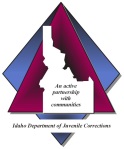 Employee’s Full Name   	                     PCN _________________(Provided by HR)To the employee: This exam must be performed by an optometrist, ophthalmologist, or a physician with the necessary equipment to conduct the examination below.  After the optometrist, ophthalmologist, or physician completes this form, return it to Human Resources at IDJC Headquarters.To the examining physician/optometrist/ophthalmologist:  The above-named employee has been selected for an Idaho Department of Juvenile Corrections POST-certified position and will participate in a training academy or is currently employed in a POST-certified position and requires medical certification to perform the required duties.  A thorough eye/vision examination is required prior to acceptance into the Idaho Department of Juvenile Corrections POST Academy and every five years thereafter.An employee in a POST-certified position must meet the following minimum vision requirements:AN APPLICANT/EMPLOYEE WHO HAS UNCORRECTED VISION OF 20/200 OR WEAKER MUST WEAR CONTACT LENSES ON DUTY OR REQUEST A WAIVER TO WEAR GLASSES.PHYSICIAN/OPTOMETRIST/OPHTHALMOLOGIST STATEMENT AFTER EXAMINATION:Please initial the appropriate statement______ The employee MEETS the minimum vision standards to perform the full duties required of an employee in a POST-certified position.______ The employee DOES NOT CURRENTLY MEET the minimum vision standards to perform the full duties required of an employee in a POST-certified position, but may with surgery or use of medical aid (glasses, contacts, etc.).  See details below.______ The employee DOES NOT MEET (and is not likely to meet) the minimum vision standards for the following reasons:Printed Name of Examiner: _______________________________________Signature of Examiner: ___________________________________________Date of Exam: ___________________________________________________IMPORTANT! Type or stamp physician’s name, address, and telephone number below:PLEASE COMPLETE ALL ITEMS—INCOMPLETE FORMS WILL BE RETURNEDVision RequirementList test result or any impairmentMeets MinimumMeets MinimumThe employee shall have uncorrected vision in each eye of no weaker than 20/200, with the strong eye corrected to 20/30 and the weaker eye corrected to 20/60.An employee who wears contact lenses is exempt from the uncorrected vision of 20/200, but shall have the strong eye corrected to 20/30 and the weaker eye corrected to 20/60.A full eye examination shall be administered by an optometrist or ophthalmologist to any employee who wears glasses whose uncorrected vision in either eye is 20/150 or weaker.Employee wears 	 no corrective lenses 	 glasses only 	 glasses & contact lenses 	 contact lenses onlyUncorrected	Right Eye 20/ 	Left Eye	20/ 	Corrected	Right Eye 20/ 	Left Eye	20/ 	YesNo